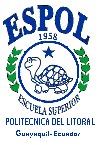 Análisis Estadístico de la Tuberculosis en la provincia del GuayasPertenece a:Eduardo Moyano BaqueroDirector de tesis:Ing. Francisco VeraContenido:IntroducciónRecolección de datosAnálisis EstadísticoConclusiones y RecomendacionesBibliografíaIntroducción	La finalidad de realizar esté estudio es aportar de manera estadística conclusiones y recomendaciones que anteriormente no se ha podido dar; es decir, se quiere aportar nuevos datos en base a herramientas estadísticas que no se han usado todavía, por falta de profesionales en este campo de la ciencia en nuestro país.Problema	¿Qué herramientas estadísticas están siendo utilizadas correctamente actualmente?	¿Qué otras herramientas estadísticas pueden ser utilizadas?Objetivos	Enseñar correctamente la utilización de las herramientas estadísticas.	Medir el grado de eficiencia de las sub áreas de centros de salud donde se ha aplicado el programa DOTS y donde no se ha aplicado todavía.Marco teóricoIdentificar los elementos teóricos necesarios para fundamentar el problemaEstadísticas sobre la enfermedad de la tuberculosisDatos sobre la información de la enfermedad de la tuberculosisRedacción del marco teóricoLa tuberculosis es aún una plaga mayor de la humanidad, especialmente en los países en desarrollo, pero sigue siendo también un problema importante en muchos países técnicamente avanzados.  Entraña peligro de exacerbación para toda la vida y antes del advenimiento de la quimioterapia específica, su mortalidad superaba a la de muchos cánceres.  La experiencia de más de dos décadas nos dice que el cumplimiento de una serie drogoterápica apropiada es prácticamente sinónimo de curación.  Esta notable aptitud para controlar una grave enfermedad crónica suele reservarse para la infección por el microorganismo Mycobacterium tuberculosis o M. Bovis.  Las infecciones por otras bacterias suelen identificarse como enfermedades micobaterianas causadas por microorganismos específicos como M. Kansaii, por ejemplo.    Es, por lo tanto, de gran importancia, tratar de recoger información estadística respecto a esta enfermedad, en una escala mundial.No hay duda de que en países donde hay servicios estadísticos bien desarrollados y medidas de control de la tuberculosis que cubren todo el país y que han estado operando por un largo tiempo, los datos estadísticos muestran generalmente bastante bien la situación real de la tuberculosis.  Sin embargo, la validez de los datos estadísticos depende de muchos factores tales como el desarrollo de facilidades médicas, el uso de métodos apropiados de procesamiento de datos, la puesta al día de la información, etc..  VariablesIdentificar las variables principalesLa tasa de curaciónLa tasa de detección de casosLa tasa de abandonosLa tasa de resistenciaLa tasa de recaídas La tasa de mortalidadLa tasa de morbilidadDiseño metodológicoTipo de estudioDefinir el tipo de estudio que se realizará.  El estudio es de tipo descriptivo retrospectivo.Recursos HumanosPara poder realizar esté análisis se cuenta con el apoyo del Director del Programa de la Tuberculosis de la Provincia del Guayas, Dr. Alan Greenysle,  la Organización Panamericana de la Salud, el Departamento de Estadística de la Dirección Provincial de Salud del Guayas.  TiempoLa duración del estudio y sus diferentes etapas está dado por el siguiente esquema:Determinar el plan de análisis	El análisis será de tipo descriptivo y analítico, utilizándose la media, mediana, sesgo, kurtosis, etc.  También se podría utilizar regresión lineal, series temporales, componentes principales, análisis de grupos.BibliografíaTécnicas de Muestro por William G. Cohran, Editorial Continental, 4 Edición, 1990Estadística Matemática con Aplicaciones por John E. Freund, Editorial Prentice-Hall Hispanoamericana, 4 Edición, 1990Multivariate Data Analysis por Hair, Anderson, Tatham, Black, Editorial Prentice-Hall, 5 Edición, 1998Paquete estadístico SYSTAT 7.0